DJEČJI VRTIĆ BUJE                   MATIJE GUPCA 13BUJE 52460 TEL: 772-043                     O  G  L  A  Š  A  V  A UPIS DJECE U PEDAGOŠKU  2014/2015. godinuUPISI DJECE U PREDŠKOLSKU USTANOVU VRŠIT ĆE SE OD                    12.svibnja do 31.svibnja 2014.godineza 10-satni program primat će se zahtjevi za djecu od navršene jedne godine života do polaska u osnovnu školu.Prilikom upisa djece u DJEČJI VRTIĆ BUJE potrebno je priložiti slijedeću dokumentaciju:ispunjen UPITNIK za upis , koji se može podići u Dječjem vrtiću Buje svakog radnog dana od 8 do 15 sati ili na internetskim stranicama GRADA BUJAizvadak iz matice rođenih (presliku )domovnica djeteta (preslika )preslike osobnih iskaznica oba roditelja-skrbnikapotvrdu policijske postaje o prijavi prebivališta potvrdu o radnom odnosu roditelja ili potvrdu Zavoda za zapošljavanje ukoliko jedan od roditelja ne radirješenje nadležnog organa o određivanju skrbništva, ako su djetetu određeni skrbnicilječničko uvjerenje nadležnog liječnika o zdravstvenom stanju djetetapotvrdu o primanju dječjeg doplatkaza djecu s prebivalištem iz drugih OPĆINA I GRADOVA potrebno je priložiti suglasnost o sufinanciranju.PREDNOST PRI UPISU IMAJU DJECA ČIJI RODITELJI IMAJU PREBIVALIŠTE NA PODRUČJU GRADA BUJAPo završetku upisa Komisija za upis djece izvršit će raspored djece po odgojnim skupinama.Do 20.06.2014.godine roditelji će biti obaviješteni o ishodu natječaja. BUJE, 09.05.2014.godine                             UPRAVNO VIJEĆE  DJEČJEG VRTIĆA BUJE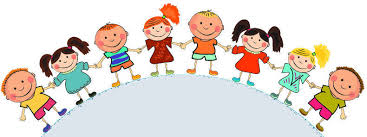 